                                         - Học động tác: Thăng bằng của bài thể dục ptc.                                        -  Trò chơi: Mèo đuổi chuột.I.  Mục tiêu: Sau bài học, học sinh có khả năng:           1. Kiến thức:  Ôn 5 động tác của bài TD phát triển chung; Học động tác Thăng bằng; Trò chơi “Mèo đuổi chuột”.         
          2. Kĩ năng: Thực hiện động tác tương đối chính xác, biết và thực hiện cơ bản đúng động tác mới học, tham gia chơi tương đối chủ động, nhiệt tình.                   3. Thái độ: Rèn luyện sự nhanh nhẹn, khéo léo. II. Địa Điểm  - Phương Tiện:                                  Sân trường.                                Còi, Tranh, cột treo tranh. III. Nội Dung và Phương Pháp Lên Lớp:Điều chỉnh sau bài dạy:  GV dạy trực tuyến (Zoom) cho học sinh quan sát động tác qua video, hình ảnh, tranh minh họa động tác; phối hợp với CMHS để hỗ trợ HS tập luyện. Gửi  phiếu học tập cho học sinh luyện tập tại nhà trong thời gian phòng dịch Covid.                                        - Học động tác: Nhảy của bài thể dục ptc.                                        -  Trò chơi: Mèo đuổi chuột.I. Mục tiêu: Sau bài học, học sinh có khả năng:         1. Kiến thức:  Ôn 6 động tác của bài TD phát triển chung; Học động tác Nhảy; T/c “Mèo đuổi chuột”.         
          2. Kĩ năng: Thực hiện động tác tương đối chính xác, biết và thực hiện cơ bản đúng động tác mới học, tham gia chơi tương đối chủ động, nhiệt tình.                   3. Thái độ: có ý thức tự giác trong học tập,rèn luyện sự nhanh nhẹn, khéo léo, tinh thần đoàn kết giúp đỡ bạn, chia sẻ, yêu thương.II. Địa Điểm  - Phương Tiện:                                  Sân trường.                                Còi, Tranh, cột treo tranh. III. Nội Dung và Phương Pháp Lên Lớp:Điều chỉnh sau bài dạy:  GV gửi video, hình ảnh, tranh minh họa động tác; Phiếu học tập; phối hợp với CMHS để hỗ trợ HS tập luyện động tác  trong giờ học và tập luyện hàng ngày trong thời gian phòng dịch CovidMôn: Thể dụcTiết : 23          Tuần: 12Lớp: 4ABCDGiáo viên: Hoàng Thị  Hằng         KẾ HOẠCH BÀI DẠY                                                                                  Thứ  ba ngày 23 tháng 11 năm 2021PhầnNội DungĐịnh LượngPhương Pháp – Hình Thức Tổ ChứcMở đầu1. Gv nhận lớp,phổ biến nội dung, yêu cầu giờ học.2. Chạy nhẹ nhàng vòng quanh sân tập.3.Khởi động: xoay các khớp theo nhịp hô.4. Chơi trò chơi: Lộn cầu vồng5. ktbc: Nêu tên các động tác đã học và thực hiện động tác theo nhịp hô?5 -7ph1ph2ph2x8nh1-2ph1-2ph2x8nhLT báo cáo sĩ số, chúc Gv.GV quan tâm sức khoẻ học sinh.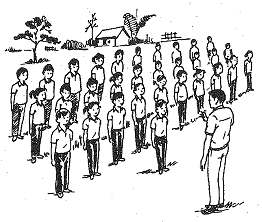 LT (Gv ) điều khiển lớp tập khởi động và chơi trò chơi.HS trả lời và thực hiện động tác theo nhịp, HS nhận xét bạn , GV bổ sung, nhận xét, đánh giá.Cơ bản1. Ôn động tác Vươn thở , , Chân, Lưng- bụng, Toàn thân của bài TDptc.2. Học động tác: Thăng bằng.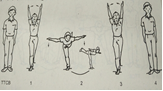 Chú ý: N2 các em giữ được tư thế thân người khi đang ở tư thế thăng bằng trên 1 chân.* Tập kết hợp 6 động tác:* Chia tổ luyện tập động tác Thăng bằng:* Thi đua giữa các tổ:3. Trò chơi: Mèo đuổi chuộtMời bạn ra đây Tay nắm chặt tayKết thành vòng rộngChuột luồn lỗ hổngChạy vội, chạy mauMèo đuổi đằng sauChạy đâu cho thoát3-5ph2lần2x8nh8-10ph2-3 lần2x8nh1-2ph1-2 lần4ph1-2 lần2x8nh1-2ph5-7phGv- LT điều khiển lớp tập, kết hợp uốn nắn, sửa sai chung cho cả lớp.o          o          o         o         o                     o          o          o         o         o                     o          o          o         o         o                 GV cho HS quan sát tranh sau đó gợi mở cho HS nªu tªn ®éng t¸c, tËp mÉu, gi¶i thÝch ®éng t¸c, cho hs quan s¸t tranh vµ nhÊn m¹nh ®iÓm mÊu chèt cña ®éng t¸c. cho hs tËp th¨ng b»ng 1 sè lÇn t¹i chç, gv söa sai.Gv h« nhÞp chËm cho hs tËp cïng. Nhãm 5 HS lªn tËp, HS quan s¸t, nhËn xÐt, GV uèn n¾n, söa t­ thÕ cho tõng HS.LT ®iÒu khiÓn, gv quan s¸t, uèn söa sai cho hs. Gv ®iÒu khiÓn, nhËn xÐt, uèn n¾n t­ thÕ cho c¸c em.Gv phân công vị trí luyện tập cho các tổ trên sân.Tæ tr­ëng ®iÒu khiÓn, h/s thay nhau ®iÒu khiÓn.Gv quan s¸t chung, söa sai, nhËn xÐt c¸c tæ tËp luyÖn tÝch cùc, tuyªn d­¬ng.Cán sự các tổ cử ®¹i diÖn c¸c tæ lªn tËp - nhËn xÐt ®¸nh giá¸, biểu dương.HS nªu tªn, nh¾c l¹i c¸ch ch¬i vµ tæ chøc ®iÒu khiÓn líp ch¬i cã ph©n th¾ng, thua.Gv phân công bạn làm chuột, bạn làm mèo khi nghe tiếng còi của GV chuột và mèo dừng cuộc chơi và phân thắng, thua. Hai bạn khác tiếp tục tham gia chơi.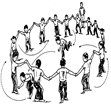 KÕt thóc1. Vỗ tay hát.2. GV - Hs cùng nhau hệ thống nội dung bài.HS giao lưu, chia sẻ kiến thức. GV chia sẻ, nhận xét3. Gv nhận xét giờ học,nêu ưu điểm, tồn tại của lớp, cá nhân cần phát huy và cố gắng luyện tập.4. Dặn dò học sinh,kết thúc giờ học.5 phGv (LT) bắt nhịpHs trả lời,Hs nhận xét, Gv bổ sung đánh giá.                   Đội hình xuống lớp.Môn: Thể dụcTiết : 24          Tuần: 12Lớp: 4ABCDGiáo viên: Hoàng Thị  Hằng         KẾ HOẠCH BÀI DẠY                                                                                  Thứ tư ngày 24 tháng 11 năm 2021PhầnNội DungĐịnh LượngPhương Pháp - Hình Thức Tổ ChứcMở đầu1. Gv nhận lớp,phổ biến nội dung, yêu cầu giờ học.2. Chạy nhẹ nhàng vòng quanh sân tập.3.Khởi động: xoay các khớp theo nhịp hô.4. Chơi trò chơi: Kết bạn5. ktbc: Nêu tên các động tác đã học và thực hiện động tác theo nhịp hô? ? Khi thực hiện động tác Thăng bằng con cần chú ý điều gì?5 -7ph1ph2ph2x8nh1-2ph1-2ph2x8nhLT báo cáo sĩ số, chúc Gv.GV quan tâm sức khoẻ học sinh.LT (Gv ) điều khiển lớp tập khởi động và chơi trò chơi.HS trả lời và thực hiện động tác theo nhịp, HS nhận xét bạn , GV bổ sung, nhận xét, đánh giá.Cơ bản1. Ôn động tác Vươn thở , , Chân, Lưng- bụng, Toàn thân, Thăng bằng của bài TDptc.2. Học động tác Nhảy: 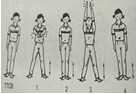 Chú ý: Bật nhảy chân rộng bằng vai.* Chia tổ luyện tập động tác Thăng bằng, Nhảy:* Thi đua giữa các tổ:*Cả lớp tập lần cuối:3. Trò chơi:   Mèo đuổi chuột   Mời bạn ra đây Tay nắm chặt tayKết thành vòng rộngChuột luồn lỗ hổngChạy vội, chạy mauMèo đuổi đằng sauChạy đâu cho thoát3-5ph2lần2x8nh8-10ph2-3 lần2x8nh1-2 lần4ph1-2ph1 lần2x8nh1-2ph1 lần2x8nh5-7ph1-2 lầnGv- LT điều khiển lớp tập, kết hợp uốn nắn, sửa sai chung cho cả lớp.o          o          o         o         o                     o          o          o         o         o                     o          o          o         o         o                 Gv cho HS quan sát động tác và gợi ý cho HS nªu tªn ®éng t¸c, tËp mÉu, gi¶i thÝch ®éng t¸c, cho hs quan s¸t tranh vµ nhÊn m¹nh ®iÓm mÊu chèt cña ®éng t¸c. cho hs tËp bËt nh¶y1 sè lÇn t¹i chç, gv söa sai.Gv h« nhÞp chËm cho hs tËp cïng.Gäi 1 nhãm hs lªn tËp, hs quan s¸t, nhËn xÐt, gv uèn n¾n, söa t­ thÕ cho tõng hs.LT ®iÒu khiÓn, gv quan s¸t, uèn söa sai hs.Gv ®iÒu khiÓn, nhËn xÐt, uèn n¾n t­ thÕ cho c¸c em.Gv phân công vị trí luyện tập cho các tổ trên sân.Tæ tr­ëng ®iÒu khiÓn, h/s thay nhau ®iÒu khiÓn.Gv quan s¸t chung, söa sai, nhËn xÐt c¸c tæ tËp luyÖn tÝch cùc, tuyªn d­¬ng.C¸c tæ cử đại diện các bạn trong tổ lªn tËp -HS quan sát,nhËn xÐt ®¸nh gi¸.Cán sự lớp hô nhịp cho cả lớp tập 7 động tác liên hoàn theo nhịp. Gv quan sát nhận xét, sửa sai chung cho cả lớp, động viên, khen các bạn cần cố gắng và các bạn cần phát huy.HS nªu tªn, nh¾c l¹i c¸ch ch¬i vµ tæ chøc ®iÒu khiÓn líp ch¬i. Từng đôi vào vai mèo, chuột để chơi.KÕt thóc1. Vỗ tay hát.2. GV - Hs cùng nhau hệ thống nội dung bài.HS giao lưu, chia sẻ kiến thức. GV chia sẻ, nhận xét3. Gv nhận xét giờ học,nêu ưu điểm, tồn tại của lớp, cá nhân cần phát huy và cố gắng luyện tập.4. Dặn dò học sinh,kết thúc giờ học.5 phGv (LT) bắt nhịpHs trả lời,Hs nhận xét, Gv bổ sung đánh giá.                   Đội hình xuống lớp.